UN’ESPLORAZIONE CHE VA OLTRE COLORI E LUCE: ZENITH E FELIPE PANTONE ENTRANO IN UNA NUOVA DIMENSIONE DELL’ARTE OROLOGIERA CONTEMPORANEA CON UNA VERSIONE ALTAMENTE CROMATICA DEL DEFY EXTREME Una collaborazione che non conosce limiti. L’arte contemporanea al servizio dell’orologeria più innovativa – e viceversa. La Manifattura orologiera svizzera e l’artista basato a Valencia scelgono ancora una volta di lavorare fianco a fianco per dar vita ad una nuova espressione del tempo attraverso luce, colori e movimento. Nasce così DEFY Extreme Felipe Pantone, un modello in edizione limitata di 100 esemplari disponibile esclusivamente presso le boutique ZENITH online e fisiche dal 27 ottobre. Luci. Colori. Animazioni. La fusione di orologeria innovativa ad alta frequenza ed effervescente arte ottica multimediale. Dopo aver lavorato alla facciata della storica Manifattura con una tela catramata appositamente progettata nel 2020, ad una serie limitata del DEFY 21 che è andata subito a ruba nel 2021 e ad una creazione unica per l’asta di beneficenza Only Watch 2021 – che ha stabilito un nuovo record per la vendita all’asta di uno ZENITH – la Manifattura orologiera avanguardista e il rinomato artista ottico di origini argentine e spagnole si spingono ancora oltre e ampliano la definizione di espressione artistica nell’orologeria con il DEFY Extreme Felipe Pantone.Cercando sempre nuovi modi per esprimere la sua visione unica che fonde il digitale e il fisico in diversi formati, Felipe Pantone ha nuovamente sfidato ZENITH a tradurre la sua opera d’arte in un orologio meccanico con lo stesso livello di dettaglio e gioco ottico di luci. La Manifattura ha accettato con entusiasmo la sfida e si è lanciata nella ricerca di nuove soluzioni creative e innovazioni per riprodurre l’estetica unica di Felipe Pantone su scala molto più piccola, senza perdere la vivacità e la magia ottica emblematiche degli inconfondibili lavori dell’artista.Riferendosi all’ultimo frutto della consolidata partnership, Felipe Pantone ha affermato: “Ancora una volta, sono felicissimo di annunciare una nuova collaborazione con i Maestri orologiai della Manifattura svizzera ZENITH. Per questo orologio, ho applicato e declinato alcuni dei concetti alla base della mia serie di lavori Planned Iridescence. Per la prima volta sono intervenuto sul vetro zaffiro creando un ologramma radiale che si rivela in modo sorprendente – ma solo con la luce giusta. L’orologio è ricco di dettagli incredibili, nati da un intenso anno di collaborazione con il team ZENITH a Le Locle”.Per racchiudere tutti questi dettagli in miniatura e dare all’orologio una profondità scultorea, il DEFY Extreme era la scelta più naturale. Le sue linee nette e la ricchezza di volumi hanno permesso alla Manifattura e all’artista di spingersi oltre nell’esplorazione di diversi elementi introdotti nel modello DEFY 21 Felipe Pantone originale, ma anche di crearne altri assolutamente inediti. L’ispirazione è attinta questa volta dalla serie Planned Iridescence di Pantone, in cui l’uso audace del colore è combinato con forme concepite matematicamente ed elementi metallici e le tonalità sono scelte in modo da generare illusioni ottiche che trascendono i confini del mondo analogico e virtuale.Realizzata interamente in acciaio inossidabile lucidato a specchio, la cassa del DEFY Extreme presenta linee sfaccettate che denotano un nuovo approccio scultoreo. Trasparenza e colore sono presenti anche dove meno erano attesi: la lunetta dodecagonale e i proteggi pulsanti del cronografo, infatti, sono realizzati in YAS (alluminosilicato di ittrio) blu traslucido, un materiale di vetro cristallino paragonabile al vetro zaffiro sintetico. I quattro angoli della cassa presentano l’incisione “FP#1”, una firma in codice che sta per “Felipe Pantone El Primero”. Il DEFY Extreme Felipe Pantone è dotato di un cinturino in silicone blu traslucido che richiama gli elementi blu traslucidi della cassa. Il modello è corredato inoltre da un bracciale in acciaio lucido e da un cinturino nero in Velcro che possono essere facilmente intercambiati grazie ad un pulsante sul fondello.Il quadrante è costituito da elementi in vetro zaffiro traslucidi e metallici – basta girarlo appena verso la luce per scoprire un’esplosione di colori e motivi geometrici. Dinamico e altamente simbolico, il quadrante del DEFY Extreme Felipe Pantone è assolutamente unico nel panorama orologiero. Le sfumature di colore e i giochi di luce, motivi e trasparenze sono vere e proprie firme estetiche dell’artista: pertanto, ZENITH e Pantone hanno voluto dar vita a un quadrante che conservasse la ricchezza cromatica tipica del lavoro dell’artista incorporando al contempo elementi che giocassero con la luce in modi sorprendenti. La base del quadrante, un disco in vetro zaffiro trasparente, è stata sottoposta a un innovativo processo fisico-chimico che ha consentito di creare motivi microincisi nascosti di una profondità di appena 100 nanometri. Questo processo conferisce al vetro zaffiro un effetto iridescente – i diversi colori riflessi cambiano a seconda dell’inclinazione della luce, che lascia apparire i motivi. Si tratta della prima volta che l’estetica di Felipe Pantone è applicata al vetro zaffiro, e il risultato dimostra l’impegno di ZENITH volto a individuare le tecniche più all’avanguardia per miniaturizzare e tradurre la palette dell’artista in una creazione orologiera.L’accattivante rivestimento PVD tridimensionale, ampiamente presente sul movimento del DEFY 21 Felipe Pantone, caratterizza le lancette delle ore e dei minuti e il movimento, riflettendo una perfetta gradazione di toni arcobaleno metallizzati. Benché l’innovativo processo sia stato standardizzato, ogni serie di lancette assume colorazioni leggermente differenti, rendendo ogni esemplare un’opera d’arte essenzialmente unica. Il contatore cronografico dei minuti presenta una scala graduata di colori, con ogni minuto segmentato da una tonalità diversa, mentre il contatore dei secondi è realizzato con sottilissime linee concentriche bianche e nere che riproducono l’effetto moiré.I cromatismi in movimento contraddistinguono anche il calibro cronografico automatico ad alta frequenza El Primero 21 con precisione al 1/100 di secondo, reinterpretato con l’estetica inconfondibile di Felipe Pantone. La massa oscillante aperta a forma di stella è rifinita con lo stesso trattamento PVD tridimensionale nei colori dell’arcobaleno che caratterizza le lancette. El Primero 21 è il calibro cronografico più all’avanguardia attualmente in produzione e l’unico a offrire davvero misurazioni con precisione al 1/100 di secondo. Grazie ai due organi regolatori che operano indipendentemente per il cronografo e l’orologio, oscillando rispettivamente alla frequenza di 50 Hz e di 5 Hz, l’uso del cronografo non ha alcun effetto sulla precisione del segnatempo.Ma il tocco dell’artista va oltre l’orologio. Il DEFY Extreme Felipe Pantone è proposto in un cofanetto che richiama un catalogo d’arte, il cui design è stato realizzato da Pantone sulla base della sua serie Planned Iridescence. È decorato con lo stesso effetto iridescente del quadrante dell’orologio, sebbene ottenuto con un metodo completamente diverso. Il tocco finale è la copertina rigida in plexiglass trasparente, che rende il cofanetto un’incredibile opera d’arte a sé stante. DEFY Extreme Felipe Pantone è proposto in edizione limitata di 100 esemplari e sarà disponibile esclusivamente presso le boutique online e fisiche ZENITH dal 27 ottobre alle 14:00.ZENITH: È TEMPO DI PUNTARE ALLE STELLE.ZENITH nasce per ispirare ogni individuo a seguire i propri sogni e renderli realtà, nonostante le avversità. Sin dalla fondazione nel 1865, ZENITH si è affermata come la prima manifattura orologiera svizzera dotata di un sistema d’integrazione verticale e i suoi orologi hanno sempre accompagnato figure straordinarie con grandi sogni che miravano all’impossibile: da Louis Blériot, con la sua traversata aerea del Canale della Manica, fino a Felix Baumgartner, con il suo record mondiale di salto dalla stratosfera. Zenith punta inoltre i riflettori su grandi donne, visionarie e rivoluzionarie, a cui la piattaforma DREAMHERS dona uno spazio di condivisione, ispirando altre donne a lottare per i propri sogni.Guidata come sempre dall’innovazione, ZENITH presenta eccezionali movimenti sviluppati e realizzati all’interno della manifattura, che alimentano tutti i suoi orologi. Fin dalla creazione di El Primero nel 1969, il primo calibro cronografico automatico al mondo, ZENITH ha dimostrato di saper padroneggiare la precisione ad alta frequenza e offre una misurazione del tempo in frazioni di secondo, tra cui il 1/10 di secondo con le ultime linee Chronomaster, e addirittura il 1/100 di secondo con la collezione DEFY. E poiché innovazione è sinonimo di responsabilità, l’iniziativa ZENITH HORIZ-ON afferma l’impegno del brand per l’inclusione, la diversità, la sostenibilità e il benessere dei lavoratori. ZENITH ha saputo dare forma al futuro dell’orologeria svizzera fin dal 1865, sostenendo tutti coloro che hanno osato – e osano tuttora – sfidare sé stessi e raggiungere le vette più alte. È tempo di puntare alle stelle!DEFY EXTREME FELIPE PANTONEReferenza: 03.9100.9004/49.I210Punti chiave: Movimento cronografico con precisione di lettura al 1/100 di secondo. Ritmo dinamico esclusivo di una rotazione al secondo per la lancetta del cronografo. 1 scappamento per l’orologio (36.000 A/ora - 5 Hz); 1 scappamento per il cronografo (360.000 A/ora - 50 Hz). Cronometro certificato. Corona a vite. Sistema di cinturini completamente intercambiabili. 2 cinturini inclusi: 1 in caucciù con fibbia déployante e 1 in Velcro. Quadrante in vetro zaffiro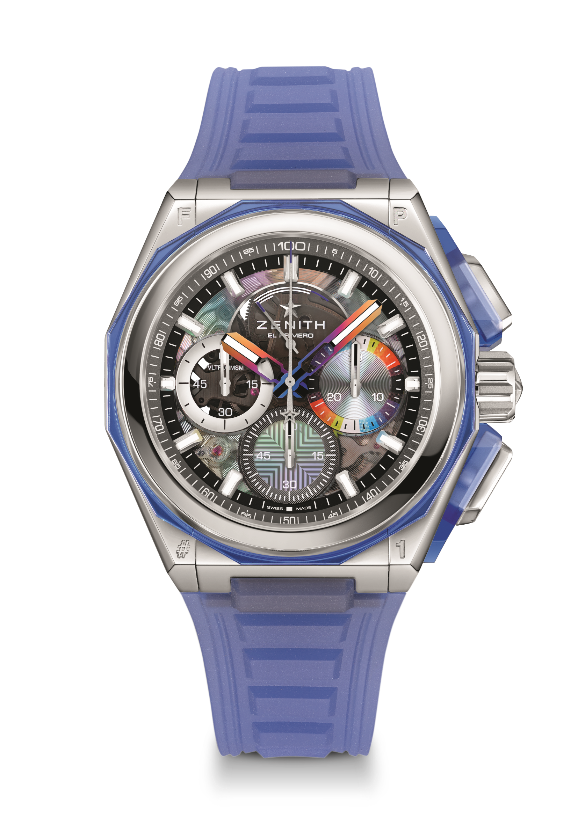 Movimento: El Primero 9004Riserva di carica: Min. 60 oreFunzioni: Ore e minuti al centro. Piccoli secondi a ore 9. Cronografo con precisione di lettura al 1/100 di secondo: lancetta del cronografo al centro che compie una rivoluzione al secondo; contatore 30 minuti a ore 3; contatore 60 secondi a ore 6; indicazione della riserva di carica del cronografo a ore 12.Finiture: Platina principale color rutenio sul movimento + Speciale massa oscillante in PVD “arcobaleno” con finitura satinataPrezzo 29900 CHFMateriale: Acciaio inossidabile lucido e YAS bluImpermeabilità: 20 ATM Quadrante: Zaffiro colorato con motivo grafico effetto iridescente di Felipe PantoneCassa: 45 mmIndici delle ore: Rodiati, sfaccettati e rivestiti di Super-Luminova beigeLancette: Rodiate, sfaccettate e rivestite in PVD “arcobaleno” e SLN C1Bracciale: Caucciù blu trasparente. 2 cinturini inclusi: 1 in caucciù con fibbia déployante e 1 in Velcro.Fibbia: 	Fibbia déployante in acciaio inossidabile